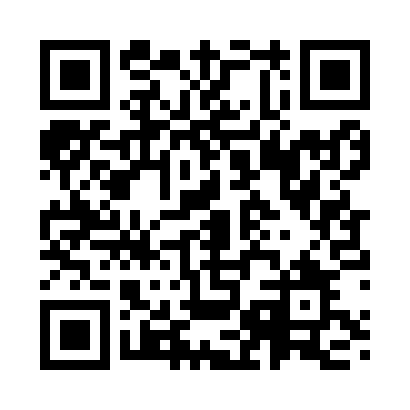 Prayer times for Tara, AustraliaWed 1 May 2024 - Fri 31 May 2024High Latitude Method: NonePrayer Calculation Method: Muslim World LeagueAsar Calculation Method: ShafiPrayer times provided by https://www.salahtimes.comDateDayFajrSunriseDhuhrAsrMaghribIsha1Wed5:046:2311:553:045:276:412Thu5:056:2411:553:035:266:413Fri5:056:2511:553:035:256:404Sat5:066:2511:553:025:256:405Sun5:066:2611:553:025:246:396Mon5:066:2611:553:015:236:387Tue5:076:2711:553:015:226:388Wed5:076:2711:553:005:226:379Thu5:086:2811:553:005:216:3710Fri5:086:2811:552:595:216:3611Sat5:096:2911:552:595:206:3612Sun5:096:3011:552:585:196:3513Mon5:106:3011:552:585:196:3514Tue5:106:3111:552:575:186:3415Wed5:106:3111:552:575:186:3416Thu5:116:3211:552:565:176:3317Fri5:116:3211:552:565:176:3318Sat5:126:3311:552:565:166:3319Sun5:126:3311:552:555:166:3220Mon5:136:3411:552:555:156:3221Tue5:136:3411:552:555:156:3222Wed5:146:3511:552:545:156:3123Thu5:146:3611:552:545:146:3124Fri5:146:3611:552:545:146:3125Sat5:156:3711:552:545:136:3126Sun5:156:3711:552:535:136:3027Mon5:166:3811:552:535:136:3028Tue5:166:3811:562:535:136:3029Wed5:176:3911:562:535:126:3030Thu5:176:3911:562:535:126:3031Fri5:176:4011:562:535:126:30